Instructions: This is a box sent from the zoo. Fold it in the middle and draw inside the folded paper the animal you want to have as a pet.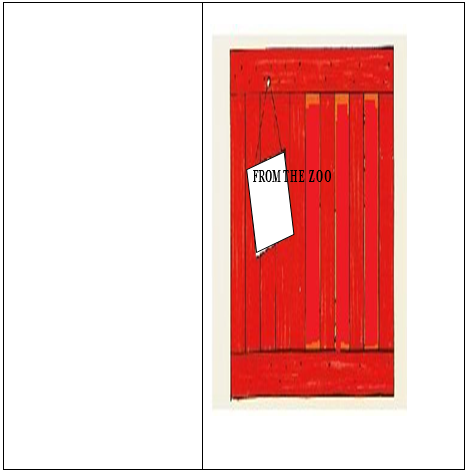 